 J:\Forms\Active Forms\Petty Cash Statement E-F.docx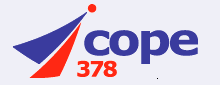 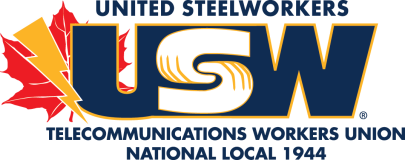 Petty Cash StatementRelevé de petite caissePetty Cash StatementRelevé de petite caissePetty Cash StatementRelevé de petite caissePetty Cash StatementRelevé de petite caissePetty Cash StatementRelevé de petite caissePetty Cash StatementRelevé de petite caisse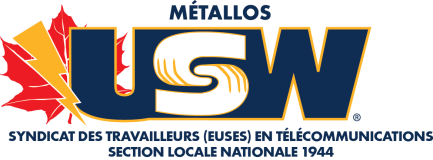 Member personal information is private and confidential and only used for the express purpose of administering the business of the Union.Les renseignements personnels du membre sont privés et confidentiels et ne sont utilisés que pour administrer les affaires du Syndicat.Member personal information is private and confidential and only used for the express purpose of administering the business of the Union.Les renseignements personnels du membre sont privés et confidentiels et ne sont utilisés que pour administrer les affaires du Syndicat.Member personal information is private and confidential and only used for the express purpose of administering the business of the Union.Les renseignements personnels du membre sont privés et confidentiels et ne sont utilisés que pour administrer les affaires du Syndicat.Member personal information is private and confidential and only used for the express purpose of administering the business of the Union.Les renseignements personnels du membre sont privés et confidentiels et ne sont utilisés que pour administrer les affaires du Syndicat.Member personal information is private and confidential and only used for the express purpose of administering the business of the Union.Les renseignements personnels du membre sont privés et confidentiels et ne sont utilisés que pour administrer les affaires du Syndicat.Member personal information is private and confidential and only used for the express purpose of administering the business of the Union.Les renseignements personnels du membre sont privés et confidentiels et ne sont utilisés que pour administrer les affaires du Syndicat.Member personal information is private and confidential and only used for the express purpose of administering the business of the Union.Les renseignements personnels du membre sont privés et confidentiels et ne sont utilisés que pour administrer les affaires du Syndicat.Member personal information is private and confidential and only used for the express purpose of administering the business of the Union.Les renseignements personnels du membre sont privés et confidentiels et ne sont utilisés que pour administrer les affaires du Syndicat.Member personal information is private and confidential and only used for the express purpose of administering the business of the Union.Les renseignements personnels du membre sont privés et confidentiels et ne sont utilisés que pour administrer les affaires du Syndicat.Member personal information is private and confidential and only used for the express purpose of administering the business of the Union.Les renseignements personnels du membre sont privés et confidentiels et ne sont utilisés que pour administrer les affaires du Syndicat.Member personal information is private and confidential and only used for the express purpose of administering the business of the Union.Les renseignements personnels du membre sont privés et confidentiels et ne sont utilisés que pour administrer les affaires du Syndicat.Member personal information is private and confidential and only used for the express purpose of administering the business of the Union.Les renseignements personnels du membre sont privés et confidentiels et ne sont utilisés que pour administrer les affaires du Syndicat.Member personal information is private and confidential and only used for the express purpose of administering the business of the Union.Les renseignements personnels du membre sont privés et confidentiels et ne sont utilisés que pour administrer les affaires du Syndicat.5261 Lane Street, Burnaby BC V5H 4A6 – Tel: 604-437-8601 • Fax: 604-435-7760Email (Courriel): unit.pettycash@usw1944.ca • Website (Site internet): www.usw1944.ca5261 Lane Street, Burnaby BC V5H 4A6 – Tel: 604-437-8601 • Fax: 604-435-7760Email (Courriel): unit.pettycash@usw1944.ca • Website (Site internet): www.usw1944.ca5261 Lane Street, Burnaby BC V5H 4A6 – Tel: 604-437-8601 • Fax: 604-435-7760Email (Courriel): unit.pettycash@usw1944.ca • Website (Site internet): www.usw1944.ca5261 Lane Street, Burnaby BC V5H 4A6 – Tel: 604-437-8601 • Fax: 604-435-7760Email (Courriel): unit.pettycash@usw1944.ca • Website (Site internet): www.usw1944.ca5261 Lane Street, Burnaby BC V5H 4A6 – Tel: 604-437-8601 • Fax: 604-435-7760Email (Courriel): unit.pettycash@usw1944.ca • Website (Site internet): www.usw1944.ca5261 Lane Street, Burnaby BC V5H 4A6 – Tel: 604-437-8601 • Fax: 604-435-7760Email (Courriel): unit.pettycash@usw1944.ca • Website (Site internet): www.usw1944.ca5261 Lane Street, Burnaby BC V5H 4A6 – Tel: 604-437-8601 • Fax: 604-435-7760Email (Courriel): unit.pettycash@usw1944.ca • Website (Site internet): www.usw1944.ca5261 Lane Street, Burnaby BC V5H 4A6 – Tel: 604-437-8601 • Fax: 604-435-7760Email (Courriel): unit.pettycash@usw1944.ca • Website (Site internet): www.usw1944.ca5261 Lane Street, Burnaby BC V5H 4A6 – Tel: 604-437-8601 • Fax: 604-435-7760Email (Courriel): unit.pettycash@usw1944.ca • Website (Site internet): www.usw1944.ca5261 Lane Street, Burnaby BC V5H 4A6 – Tel: 604-437-8601 • Fax: 604-435-7760Email (Courriel): unit.pettycash@usw1944.ca • Website (Site internet): www.usw1944.ca5261 Lane Street, Burnaby BC V5H 4A6 – Tel: 604-437-8601 • Fax: 604-435-7760Email (Courriel): unit.pettycash@usw1944.ca • Website (Site internet): www.usw1944.ca5261 Lane Street, Burnaby BC V5H 4A6 – Tel: 604-437-8601 • Fax: 604-435-7760Email (Courriel): unit.pettycash@usw1944.ca • Website (Site internet): www.usw1944.ca5261 Lane Street, Burnaby BC V5H 4A6 – Tel: 604-437-8601 • Fax: 604-435-7760Email (Courriel): unit.pettycash@usw1944.ca • Website (Site internet): www.usw1944.caMonth:      Mois :Month:      Mois :Month:      Mois :Year:     Année :Year:     Année :Year:     Année :Unit:    Unité :Unit:    Unité :Unit:    Unité :Unit:    Unité :Unit:    Unité :Unit:    Unité :Unit:    Unité :DATEDateCHQ. ## chèquePARTICULARSParticuliersPARTICULARSParticuliersPARTICULARSParticuliersCHEQUES(Debit)Chèques(Débit)CHEQUES(Debit)Chèques(Débit)DEPOSITS(Credit +)Dépôt(Crédit +)DEPOSITS(Credit +)Dépôt(Crédit +)BALANCEBalanceBalance forward (Balance transférée)Balance forward (Balance transférée)Balance forward (Balance transférée)Balance forward (Balance transférée)Balance forward (Balance transférée)Balance forward (Balance transférée)Balance forward (Balance transférée)Balance forward (Balance transférée)Balance forward (Balance transférée)Balance forward (Balance transférée)TOTAL:    TOTAL:    TOTAL:    TOTAL:    TOTAL:    TOTAL:    TOTAL:    TOTAL:    Monthly Expense Allowance for Unit (Allocation pour dépenses mensuelles de l’Unité)Monthly Expense Allowance for Unit (Allocation pour dépenses mensuelles de l’Unité)Monthly Expense Allowance for Unit (Allocation pour dépenses mensuelles de l’Unité)Monthly Expense Allowance for Unit (Allocation pour dépenses mensuelles de l’Unité)Monthly Expense Allowance for Unit (Allocation pour dépenses mensuelles de l’Unité)Monthly Expense Allowance for Unit (Allocation pour dépenses mensuelles de l’Unité)Monthly Expense Allowance for Unit (Allocation pour dépenses mensuelles de l’Unité)Monthly Expense Allowance for Unit (Allocation pour dépenses mensuelles de l’Unité)Monthly Expense Allowance for Unit (Allocation pour dépenses mensuelles de l’Unité)Monthly Expense Allowance for Unit (Allocation pour dépenses mensuelles de l’Unité)Monthly Expense Allowance for Unit (Allocation pour dépenses mensuelles de l’Unité)$Office Use Only : (À l’usage du bureau seulement)Office Use Only : (À l’usage du bureau seulement)Office Use Only : (À l’usage du bureau seulement)Office Use Only : (À l’usage du bureau seulement)Office Use Only : (À l’usage du bureau seulement)Office Use Only : (À l’usage du bureau seulement)Office Use Only : (À l’usage du bureau seulement)Office Use Only : (À l’usage du bureau seulement)Office Use Only : (À l’usage du bureau seulement)Office Use Only : (À l’usage du bureau seulement)Office Use Only : (À l’usage du bureau seulement)Office Use Only : (À l’usage du bureau seulement)Office Use Only : (À l’usage du bureau seulement)Less Cash on hand as of: (Moins argent disponible à partir de)Less Cash on hand as of: (Moins argent disponible à partir de)Less Cash on hand as of: (Moins argent disponible à partir de)Less Cash on hand as of: (Moins argent disponible à partir de)Less Cash on hand as of: (Moins argent disponible à partir de)Less Cash on hand as of: (Moins argent disponible à partir de)Less Cash on hand as of: (Moins argent disponible à partir de)$$$Due from Union Office (Dû de la part du bureau du Syndicat)Due from Union Office (Dû de la part du bureau du Syndicat)Due from Union Office (Dû de la part du bureau du Syndicat)Due from Union Office (Dû de la part du bureau du Syndicat)Due from Union Office (Dû de la part du bureau du Syndicat)Due from Union Office (Dû de la part du bureau du Syndicat)Due from Union Office (Dû de la part du bureau du Syndicat)Due from Union Office (Dû de la part du bureau du Syndicat)Due from Union Office (Dû de la part du bureau du Syndicat)$$$Unit Secretary Treasurer:      Secrétaire-trésorier de l’Unité :Work number (Numéro au travail) :      Home number (Numéro à domicile) :      Unit Secretary Treasurer:      Secrétaire-trésorier de l’Unité :Work number (Numéro au travail) :      Home number (Numéro à domicile) :      Unit Secretary Treasurer:      Secrétaire-trésorier de l’Unité :Work number (Numéro au travail) :      Home number (Numéro à domicile) :      Unit Secretary Treasurer:      Secrétaire-trésorier de l’Unité :Work number (Numéro au travail) :      Home number (Numéro à domicile) :      Unit Secretary Treasurer:      Secrétaire-trésorier de l’Unité :Work number (Numéro au travail) :      Home number (Numéro à domicile) :      Unit Secretary Treasurer:      Secrétaire-trésorier de l’Unité :Work number (Numéro au travail) :      Home number (Numéro à domicile) :      Unit Secretary Treasurer:      Secrétaire-trésorier de l’Unité :Work number (Numéro au travail) :      Home number (Numéro à domicile) :      Unit Secretary Treasurer:      Secrétaire-trésorier de l’Unité :Work number (Numéro au travail) :      Home number (Numéro à domicile) :      Unit Secretary Treasurer:      Secrétaire-trésorier de l’Unité :Work number (Numéro au travail) :      Home number (Numéro à domicile) :      Unit Secretary Treasurer:      Secrétaire-trésorier de l’Unité :Work number (Numéro au travail) :      Home number (Numéro à domicile) :      Unit Secretary Treasurer:      Secrétaire-trésorier de l’Unité :Work number (Numéro au travail) :      Home number (Numéro à domicile) :      Unit Secretary Treasurer:      Secrétaire-trésorier de l’Unité :Work number (Numéro au travail) :      Home number (Numéro à domicile) :      Unit Secretary Treasurer:      Secrétaire-trésorier de l’Unité :Work number (Numéro au travail) :      Home number (Numéro à domicile) :      ACCOUNTING USE ONLY (À l’usage de la comptabilité seulement)Account # (# de compte) : 6300-    -     Batch Number (Numéro de lot) :      Posted (Posté) :      ACCOUNTING USE ONLY (À l’usage de la comptabilité seulement)Account # (# de compte) : 6300-    -     Batch Number (Numéro de lot) :      Posted (Posté) :      ACCOUNTING USE ONLY (À l’usage de la comptabilité seulement)Account # (# de compte) : 6300-    -     Batch Number (Numéro de lot) :      Posted (Posté) :      ACCOUNTING USE ONLY (À l’usage de la comptabilité seulement)Account # (# de compte) : 6300-    -     Batch Number (Numéro de lot) :      Posted (Posté) :      ACCOUNTING USE ONLY (À l’usage de la comptabilité seulement)Account # (# de compte) : 6300-    -     Batch Number (Numéro de lot) :      Posted (Posté) :      ACCOUNTING USE ONLY (À l’usage de la comptabilité seulement)Account # (# de compte) : 6300-    -     Batch Number (Numéro de lot) :      Posted (Posté) :      ACCOUNTING USE ONLY (À l’usage de la comptabilité seulement)Account # (# de compte) : 6300-    -     Batch Number (Numéro de lot) :      Posted (Posté) :      ACCOUNTING USE ONLY (À l’usage de la comptabilité seulement)Account # (# de compte) : 6300-    -     Batch Number (Numéro de lot) :      Posted (Posté) :      ACCOUNTING USE ONLY (À l’usage de la comptabilité seulement)Account # (# de compte) : 6300-    -     Batch Number (Numéro de lot) :      Posted (Posté) :      ACCOUNTING USE ONLY (À l’usage de la comptabilité seulement)Account # (# de compte) : 6300-    -     Batch Number (Numéro de lot) :      Posted (Posté) :      ACCOUNTING USE ONLY (À l’usage de la comptabilité seulement)Account # (# de compte) : 6300-    -     Batch Number (Numéro de lot) :      Posted (Posté) :      ACCOUNTING USE ONLY (À l’usage de la comptabilité seulement)Account # (# de compte) : 6300-    -     Batch Number (Numéro de lot) :      Posted (Posté) :      ACCOUNTING USE ONLY (À l’usage de la comptabilité seulement)Account # (# de compte) : 6300-    -     Batch Number (Numéro de lot) :      Posted (Posté) :      